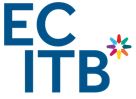 PRE QUALIFICATION QUESTIONNAIRE Table of ContentsOrganisational Information Technical Experience and References   Financial DetailsInsuranceEqual OpportunitiesHealth & SafetyEnvironment Professional ConductFreedom of InformationUndertakingsTHE INFORMATION DISCLOSED IN THIS PRE QUALIFICATION QUESTIONNAIRE IS DESIGNED TO GIVE ECITB ALL THE INFORMATION NEEDED FOR USE IN THE DECISION ON WHETHER OR NOT YOUR TENDER SHOULD BE CONSIDERED FOR THE CONTRACT DESCRIBED ON THE FRONT COVER.Instructions for completing the Pre Qualification Questionnaire (“PQQ”):Please read all the information in this application form.  If you have any questions, please address these in writing to the contact named on the front page of this PQQ. ECITB will endeavour to respond to all questions received up to Wednesday 24th April 2019. It is very important that you fully answer all the questions that apply to your company or organisation and not for the group if you are part of a group of companies.  Your application may be rejected if you do not answer relevant questions. We may require you to provide additional documents to support your application, after its submission.Unless specifically requested to supply copies of documents, please insert your answers in the space provided following each question (the table will expand as required). All enclosures and supporting documents should be clearly marked with the name of your organisation, the section number and the question to which they relate. All questions anticipating enclosures are marked with an asterisk.Do not include general marketing or promotional material from your Organisation as answers to any of the questions unless specifically requested to do so.ECITB reserve the right to reject as ineligible any incomplete submissions.  Also, should any false information be provided, your application will automatically be excluded from consideration.Instructions for return of the Pre-Qualification Questionnaire. The Questionnaire should be fully completed and returned to the Nominated Contact (whose details are shown on the front cover) as follows:1 hardcopy of PQQ and all supporting documents sent by post or courier to the address shown on the front cover;1 electronic copy either:sent to the Nominated Contact’s email address, or on a CD Rom sent by post or courier to the address shown on the front cover;PQQ’s must be returned by 17.00 hours on Wednesday 24th April 2019.  PQQ’s received after the deadline quoted above will not be considered.  The envelope and any other packaging or labelling should not identify your organisation. You must return your PQQ documents in a sealed envelope.SECTION ONE: Organisational InformationSECTION TWO: Technical Experience and ReferencesSECTION THREE: Financial DetailsSECTION FOUR: InsuranceSECTION FIVE: Equal OpportunitiesSECTION SIX: Health & SafetySECTION SEVEN: EnvironmentSECTION EIGHT: Professional ConductSECTION NINE: Freedom of InformationECITB has obligations and responsibilities under the Freedom of Information Act (2000) from 1st January 2005 to provide access to recorded information held by it upon request.Applicants/Tenderers who consider that any information submitted/to be submitted in the Tender, Contract Documents or subsequently should not be disclosed to a third party because of its sensitivity should provide a schedule of that information.The Schedule should contain:a.	Full reasons as to why it is considered to be likely to prejudice the commercial interest of the tenderer or a trade secret by disclosure of the information and would therefore constitute an actionable breach of confidence. b.	Reasonable timescales during which that information should not be disclosed.SECTION TEN: UndertakingsWhen you have completed the Questionnaire, please confirm that:You have fully answered all appropriate questions	   			YES/NO You have enclosed all documents requested					YES/NOYou have read and signed the section below					YES/NORelevant documentation to be enclosed:Certificate of incorporation and any certificate of change of name		YES/NOOrganisational Chart						YES/NOQuality Assurance Certificate						YES/NOBritish European Standard Certificate					YES/NOCopy last 3 years’ audited accounts					YES/ NOEmployers Liability insurance certificate					YES/NOPublic Liability insurance certificate					YES/NOProfessional Indemnity insurance certificate					YES/NOEqual Opportunities Policy						YES/NOHealth & Safety Policy and / or other declaration, information		YES/NOEnvironmental Policy						YES/NOThis undertaking is to be signed by a senior person on behalf of the organisation making this application.My organisation in completing this Pre-Qualification Questionnaire, has considered the specification issued by ECITB and I/We certify that my/our organisation is interested in performing the services set out in the documentation.I/We certify that the information supplied is accurate to the best of my/our knowledge and that: I/We accept the conditions and undertakings requested in the Pre Qualification Questionnaire. I/We understand and accept that the provision of false or inadequate information could result in the rejection of this application.I/We understand that it is a criminal offence, punishable by imprisonment, to give or offer any gift or consideration whatsoever as an inducement or reward to any servant of a public body. I/We also understand that any such action will empower ECITB to cancel any contract currently in force and will result in the rejection of this application.SIGNATURE:		………………………………………(who is duly authorised on behalf of the Company)NAME:		………………………………………	(please print name in block capitals)DESIGNATION:	………………………………………TEL. NUMBER: 	………………………………………	(incl.STD code)DATE:			……………………………………...Contract title:Contract title:ECITB Introduction to Engineering Construction Programme - Contract 2019ECITB Introduction to Engineering Construction Programme - Contract 2019Nominated Contact:Martin EatoughHead of Apprenticeships and Provider ManagementTelephone:07795 236454Email address:Martin.eatough@ecitb.org.ukPostal address:ECITBBlue CourtChurch LaneKings LangleyHertfordshireWD4 8JPDETAILS OF PERSON DEALING WITH &/OR SUBMITTING THIS PQQDETAILS OF PERSON DEALING WITH &/OR SUBMITTING THIS PQQFull namePositionTelephoneFaxE-mailSignatureDate1.1Full name of organisation (this should be the name of the organisation acting as prime contractor, where applicable).1.2Trading name of organisation (if different from above).1.3Date of Company formation. 1.4 Registered Number if a limited company. *Please supply a copy of the certificate of incorporation and any certificate of change of name.1.5*How many staff does your organisation employ? Please submit an Organisational Chart.1.6Registered address of organisation and address of principal trading office. 1.7Telephone Number:1.8Fax number:1.9Does your company have the facility to return tender documents electronically? 1.10E-Mail Address For Tender Documents:1.11E-Mail Address(s) For Official Orders (if different from above):1.12Address and phone number of office from where business would be conducted in support of this contract, if different from 1.6 above.1.13Contact Name in respect of this Contract.1.14Full names and addresses of all directors/company secretary/ partners/associates or proprietor.1.15Have any of the persons named in 1.14 above, been subject to bankruptcy proceedings or been involved in an organisation which has been subject to liquidation proceedings or had receivers appointed?  If yes, please give details.1.16Have any of the persons named in 1.14 above, been convicted of any criminal offence, apart from minor traffic offence? If yes, please give details.1.17Do any of the persons named in 1.14 above have relative(s) who are senior employees of ECITB?  If yes, please provide details.1.18Do any staff employed in your organisation (or partner organisations) that would be engaged on this contract have relative(s) who are senior employees of ECITB?  If yes, please provide details.1.19Have any of the persons named in 1.14 above, ever been employed by ECITB? If yes, please give details.1.20If your organisation is a member of a group of companies, give the name and address of the holding company.1.21If your organisation is a member of a group of companies, will the holding company guarantee your performance of the contract if requested?1.22Provide the names of any other companies or other organisations that may supply any aspect of the proposed solution required by ECITB, whether acting as part of a consortium or as sub-contractors or in any other capacity.2.1Please provide a brief history of your organisation and detail its plans for future development (Maximum 300 words). 2.2Provide contact details (including name of organisation, name of individual, email address and telephone number) of 4 organisations (-preferably Government/ Public Service Bodies) for which you have performed similar work and that we may approach for references. Please also state contract value and start and finish dates. Ref.1Ref.2Ref.3Ref.42.3What similar work has your organisation undertaken to that required by ECITB under this contract?2.4Has your organisation, or any of your proposed partners, ever had a contract terminated or your employment terminated under the terms of that contract? If yes, please give details. 2.5If answer to 2.4 is Yes, what steps has your company taken to improve/ resolve the contracted service?2.6Has your organisation, or any of your proposed partners, not had a contract renewed for failure to perform to the terms of a contract? If yes, please give details.2.7Has your organisation, or proposed partners, ever suffered a deduction for liquidated and ascertained damages in respect of any contract within the last 3 years?  If yes please give details.2.8*Provide details of any quality assurance certification which your company holds e.g. ISO 9000 or equivalent standard. *Please include a copy of any certificate. 2.9If you do not hold quality assurance certification, please detail your quality assurance policy, quality strategy or plans to obtain quality assurance accreditation. 2.10*What British, European or ISO Standards does your organisation comply with? *Please enclose relevant certificates. 3.1State the full name and contact details of the person in your organisation who will be responsible for financial matters relating to this contract.3.2*Please provide copies of your organisation’s audited accounts and annual reports for the last 3 years including:Balance Sheet, Profit and Loss Account, full notes to the accounts, Director’s Report/Auditor’s Report.  3.4Are there any outstanding claims or litigation against your organisation with regard to systems and / or service delivery? If yes, please give details.3.5Please state the name and address of your bankers.3.6Bank Account Number:3.7Bank Sort Code:3.8Can your company be paid by BACS? 3.9Please supply your VAT registration number.3.10ECITB’s standard payment terms are 30 days from receipt of a correct addressed and completed invoice. What percentage discount could your company offer for early settlement within:7 Days?10 Days?14 Days?21 Days?4.1*Please give details and provide a current copy of your Organisation’s Employers Liability Insurance. Please give details and provide a current copy of your Organisation’s Employers Liability Insurance. Insurer:Address of insurer/broker:Policy number:Expiry Date:Limit of cover:4.2 *Please give details and provide a current copy of your Organisation’s Public Liability (Third Party) insurance.  (Minimum of £10m required)Please give details and provide a current copy of your Organisation’s Public Liability (Third Party) insurance.  (Minimum of £10m required)Insurer:Address of insurer/broker:Policy number:Expiry Date:Limit of cover:4.3 *Please give details and provide a current copy of your Organisation’s Professional Indemnity insurance. (Minimum of £2m required)Please give details and provide a current copy of your Organisation’s Professional Indemnity insurance. (Minimum of £2m required)Insurer:Address of insurer/broker:Policy number:Expiry Date:Limit of cover:5.1 *Is it your policy as an employer to comply with your statutory obligations under the Race Relations Act 1976 and Race Relations (Amendment) Act 2000, and accordingly is it your policy and practice not to treat one group of people less favourably than others because of their colour, race, nationality, or ethnic origin in relation to decisions to recruit, train or promote employees?*Please enclose a copy of your Equal Opportunities Policy.Is it your policy as an employer to comply with your statutory obligations under the Race Relations Act 1976 and Race Relations (Amendment) Act 2000, and accordingly is it your policy and practice not to treat one group of people less favourably than others because of their colour, race, nationality, or ethnic origin in relation to decisions to recruit, train or promote employees?*Please enclose a copy of your Equal Opportunities Policy.5.2In the last three years, has any finding of unlawful racial discrimination been made against your Organisation by any court of law or employment tribunal? In the last three years, has any finding of unlawful racial discrimination been made against your Organisation by any court of law or employment tribunal? 5.3In the last three years has your Organisation been the subject of formal investigation by the Commission for Racial Equality on grounds of alleged unlawful discrimination? In the last three years has your Organisation been the subject of formal investigation by the Commission for Racial Equality on grounds of alleged unlawful discrimination? 5.4If the answer to 5.2 or 5.3 is Yes, what steps did you take in consequence of that finding?If the answer to 5.2 or 5.3 is Yes, what steps did you take in consequence of that finding?5.5Is your policy set out: -Is your policy set out: -In instructions to those concerned with recruitment, training and promotion?In documents available to employees, recognised trade unions or other representative groups of employees?In recruitment advertisements or other literature?5.6Do you observe as far as possible the Commission for Racial Equality’s Code of Practice for Employment, as approved by Parliament in 1983, which gives practical guidance to employers and others on the elimination of racial discrimination and the promotion of equality of opportunity in employment, including steps that can be taken to encourage members of the ethnic minorities to apply for jobs or take up training opportunities?Do you observe as far as possible the Commission for Racial Equality’s Code of Practice for Employment, as approved by Parliament in 1983, which gives practical guidance to employers and others on the elimination of racial discrimination and the promotion of equality of opportunity in employment, including steps that can be taken to encourage members of the ethnic minorities to apply for jobs or take up training opportunities?5.7If you are not currently subject to  legislation, please supply details of your experience in working under equivalent material legislation, which, in your country, is designed to eliminate discrimination, (especially racial discrimination) and to promote equality of opportunity.If you are not currently subject to  legislation, please supply details of your experience in working under equivalent material legislation, which, in your country, is designed to eliminate discrimination, (especially racial discrimination) and to promote equality of opportunity.5.8As an employer, do you follow the Sexual Discrimination Act 1975, the Equal Pay Act 1970 and the Sex Discrimination (Gender Reassignment) Regulations 1999 and the EU Employment Directives 2003 (Religion, Sexuality) and 2006 (Age)? As an employer, do you follow the Sexual Discrimination Act 1975, the Equal Pay Act 1970 and the Sex Discrimination (Gender Reassignment) Regulations 1999 and the EU Employment Directives 2003 (Religion, Sexuality) and 2006 (Age)? 5.9In the last 3 years, has any court or industrial tribunal found that your firm has discriminated against someone because of their sex, sexual orientation or the level of pay you gave them?In the last 3 years, has any court or industrial tribunal found that your firm has discriminated against someone because of their sex, sexual orientation or the level of pay you gave them?5.10As an employer, do you follow the Disability Discrimination Act 1995?As an employer, do you follow the Disability Discrimination Act 1995?5.11In the last 3 years, has any court or industrial tribunal found that your firm has discriminated against someone because of their disability?In the last 3 years, has any court or industrial tribunal found that your firm has discriminated against someone because of their disability?5.12To demonstrate compliance with equality legislation ECITB requires the following additional evidence         from your organisation.  Please detail explicitly where the evidence for each requirement is stated within your Equality Policy/Statement or relevant documentation by indicating the page and line number where it appears.A company that does not meet the essential requirements detailed below (1, 2 and 3) will not be considered. To demonstrate compliance with equality legislation ECITB requires the following additional evidence         from your organisation.  Please detail explicitly where the evidence for each requirement is stated within your Equality Policy/Statement or relevant documentation by indicating the page and line number where it appears.A company that does not meet the essential requirements detailed below (1, 2 and 3) will not be considered. RequirementsMetPage / paragraph?1. The Organisation’s Equal Opportunities Policy / Statement includes explicit commitment to comply with the following Acts, including any subsequent amendments; Equal Pay Act 1970Sex Discrimination Act 1975Race Relations Act 1976Disability Discrimination Act 1995EU Employment Directives 2003 (Religion, Sexuality)Gender Recognition Act 2004EU Employment Directives 2006 (Age)Yes/No2. The Organisation’s Equal Opportunities Policy / Statement includes explicit commitment to observe as far as possible the Commission for Race Equality's Code of Practice for EmploymentYes/No3. The Organisation’s Equal Opportunities Policy / Statement make it explicitly clear that victimisation, discrimination and harassment are disciplinary offences within the companyYes/No4. The Organisation’s Equal Opportunities Policy / Statement identifies the senior position within the company with overall responsibility for the policy and its effective implementationYes/No5. The Organisation’s Equal Opportunities Policy / Statement includes explicit commitment to regular reviews of the policyYes/No6.1 **Please enclose a copy of your organisation’s and any proposed partners Health & Safety Policy and / or other declaration, information or instruction issued by your Organisation as necessary, to protect the health, safety and welfare of your employees.6.2Provide the name of the person(s) with specific responsibility for the implementation and maintenance of your organisation’s health & safety policy e.g. Safety Officer or Safety Adviser.6.3In the last three years has your organisation or proposed partner(s) been prosecuted for contravention of the Health & Safety at Work Act 1974 or equivalent national legislation, or been the subject of a formal investigation by the Health and Safety Executive or similar body charged with improving health and safety standards? Please provide details.6.4Please provide details of how your health and safety policies are communicated to your employees and administered within your organisation.6.5Provide details of any strategies your organisation has introduced to improve safety.6.6Provide details of your organisation’s Health & Safety Training for employees.6.7Does your organisation undertake Health and Safety Audits? Please provide details.6.8Provide details of your organisation’s general training policy with regards to new employees who will service this contract. Does your organisation have an Environmental Policy in place? Please specify.If your answer to 7.1 is ‘yes’, please provide a copy of the Policy & confirm attached.If no Policy is in place, please provide details of all environmental practices including any relating to carbon reduction, carried out by your organisation:8.1Has your organisation or proposed partners or any employee within these organisations who would be working on this contract, committed a criminal offence relating to the conduct of your business or profession? If so please provide details.8.2Is your organisation or are your proposed partners currently involved with any legal proceedings (including Arbitration) with any other organisations including those operating in the public sector? If so please provide details.8.3Are there any issues, current or likely, in relation to your organisation or proposed partners that may give rise to any conflict of interest in the delivery of this contract? If so please provide details.